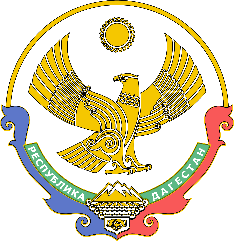 МИНИСТЕРСТВО ОБРАЗОВАНИЯ И НАУКИРЕСПУБЛИКИ ДАГЕСТАН(Минобрнауки РД)П Р И К А З«___»__________ 2023 г.                 Махачкала                    №______________О внесении изменений в приказМинистерства образования и науки Республики Дагестан от 18 августа 2023 г. № 01-02-1-817/23В соответствии с постановлением Правительства Республики Дагестан от 11 мая 2010 г. № 132 «Об утверждении Порядка назначения и освобождения от должности руководителей государственных учреждений и Порядка проведения аттестации руководителей государственных учреждений» (Собрание законодательства Республики Дагестан, 2010, 14 мая, № 9, ст. 423; интернет-портал правовой информации (www.pravo.e-dag.ru), 2023, 22 сентября, № 05002011982), в целях приведения нормативного правового акта Министерства образования и науки Республики Дагестан в соответствие с законодательством Российской Федерации,ПРИКАЗЫВАЮ:1. Внести в Методику проведения конкурса на право замещения вакантной должности руководителя государственного учреждения Республики Дагестан, подведомственного Министерству образования и науки Республики Дагестан, утвержденную приказом Министерства образования и науки Республики Дагестан от 18 августа 2023 г. № 01-02-1-817/23 «Об утверждении Порядка работы конкурсной комиссии по проведению конкурса на право замещения вакантной должности руководителя государственного учреждения Республики Дагестан, подведомственного Министерству образования и науки Республики Дагестан, и Методики проведения конкурса на право замещения вакантной должности руководителя государственного учреждения Республики Дагестан, подведомственного Министерству образования и науки Республики Дагестан» (интернет-портал правовой информации Республики Дагестан (www.pravo.e-dag.ru), 2023, 5 сентября, № 05016011870) (зарегистрирован в Минюсте РД за № 6758 от 05.09.2023) изменение, исключив в абзаце втором подпункта 4.4. пункта 4 слова «, а также в связи с ограничениями, установленными законодательством Российской Федерации».2. Разместить настоящий приказ на официальном сайте Министерства образования и науки Республики Дагестан в информационно-телекоммуникационной сети «Интернет» (www.dagminobr.ru).3. Направить настоящий приказ на государственную регистрацию в Министерство юстиции Республики Дагестан и официальную копию приказа в Управление Министерства юстиции Российской Федерации по Республике Дагестан для включения в федеральный регистр Российской Федерации в установленном законодательством порядке.4. Настоящий приказ вступает в силу в установленном законодательством порядке. 5. Контроль за исполнением настоящего приказа оставляю за собой.Министр                                                                                                       Я. БучаевПОЯСНИТЕЛЬНАЯ ЗАПИСКАк проекту приказа Минобрнауки РД «О внесении изменений в приказМинистерства образования и науки Республики Дагестанот 18 августа 2023 г. № 01-02-1-817/23»Проект приказа Минобрнауки РД «О внесении изменений в приказ Министерства образования и науки Республики Дагестан от 18 августа 2023 г. № 01-02-1-817/23» подготовлен в целях приведения приказа Министерства образования и науки Республики Дагестан от 18 августа 2023 г. № 01-02-1-817/23 «Об утверждении Порядка работы конкурсной комиссии по проведению конкурса на право замещения вакантной должности руководителя государственного учреждения Республики Дагестан, подведомственного Министерству образования и науки Республики Дагестан, и Методики проведения конкурса на право замещения вакантной должности руководителя государственного учреждения Республики Дагестан, подведомственного Министерству образования и науки Республики Дагестан» в соответствие с федеральным законодательством, а также устранения коррупциогенного фактора, выявленного Управлением Министерства юстиции Российской Федерации по Республике Дагестан по результатам проведенной правовой экспертизы (Экспертное заключение от 12 октября 2023 г. № 682).